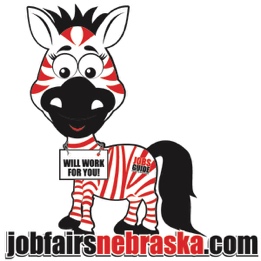 JobsGuide Job FairWednesday, September 14, 2022Comfort Inn & Suites 7007 Grover St. OmahaAre you looking for a job? Are you happy with your current job?  
Do you need benefits? Vacations? Paid time-off?  
Are you wanting to change your life for the better? 

ATTEND the September 14th job fair! Find the job you are looking for!              				Jobs Guide Job FairsJob Fairs are on the first Wednesday of each month (excluding January and July) 
from 1:00-4:00 PM.  The events have been taking place at the same location for the 
past 13 years: Comfort Inn & Suites at 72nd and Grover. This prime location is right off the interstate, which makes it easily accessible for all. Not only that, but there is plenty of FREE parking and it’s right on the bus route. Where else can you go and speak with 20+ employers, all under one roof, all ready to hire YOU?Meet FACE-TO-FACE WITH EMPLOYERS
Many employers are offering jobs with great benefits and bonuses. 
Get paid for holidays, vacation time and medical time off.  
There are jobs available in all industries and all skill levels. 
Improve your LIFE!  Find your dream job NOW!!Check out our Website: www.jobfairsNebraska.com 
Click on “Jobs” then on the Company’s logo you are interested in knowing more about.  Plan ahead…update your resume, research the employers.  Childhood Resource and Referral of the Nebraska Department of Education will be present and available to assist individuals looking to find day care for their children.Creighton University will be there assisting individuals with their resumes.Heartland Workforce Solutions will be there to help connect people to opportunities.  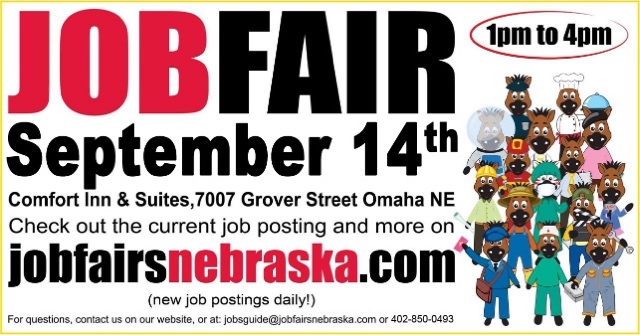 Top of FormBottom of Form